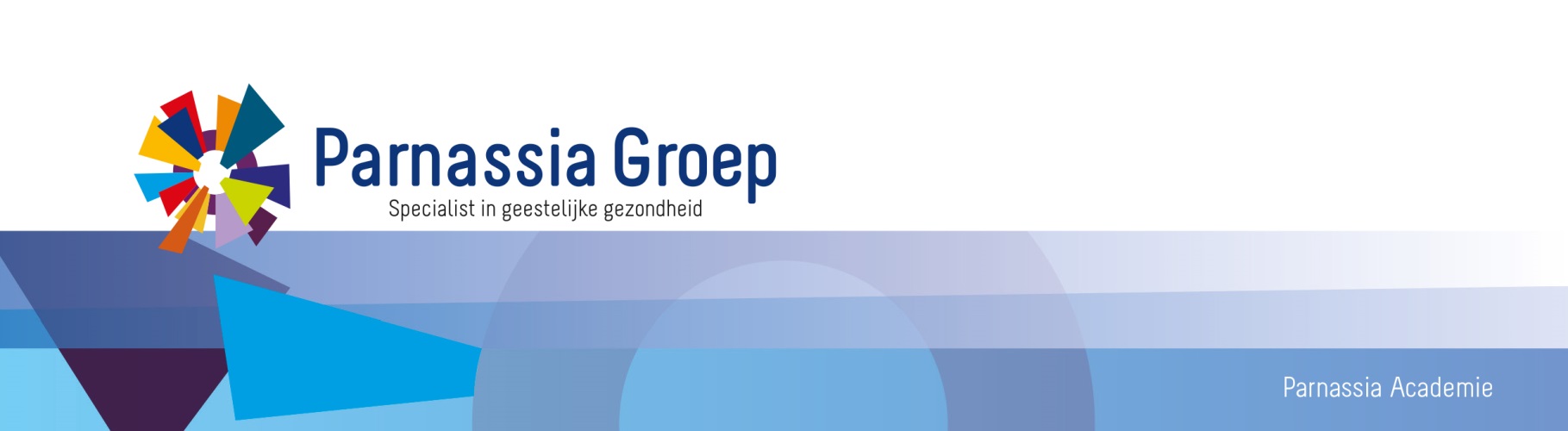 Wetenschappelijk Middagprogramma 23 maart t/m 22 juni 2017, accreditatieaanvraagRegio Noord-HollandTijdDonderdag van 15.30 tot 17.30 uur LocatiePlaza, Oude Parklaan 117, Castricum OrganisatieDrs. Alan Ralston en Riet LochyInfoVia het secretariaat Opleiding Psychiatrie Noord-Holland, telefoon 088 - 3570259
E-mail: opleidingpsychiatrieNH@parnassiagroep.nlAccreditatieWordt aangevraagd bij de NVVP, RVS, V&VN en VVGN, en incidenteel FGZPt23-03-2017Plaza,Oude Parklaan 117, 1901 ZZ CastricumFAS en zwanger en verslaafd15.30u Introductie door Alan Ralston, psychiater bij Dijk en Duin en opleider regio NH.Het Foetaal Alcohol Syndroom (FAS) is het directe gevolg van alcoholgebruik van de moeder tijdens de zwangerschap. Het FAS-project wil een bijdrage leveren bij de herkenning, begeleiding en preventie.Tijdens de bijeenkomst zal Allard de Witte vertellen over het FAS-project, veel foto’s en film laten zien en uitgebreid vertellen over zijn ervaringen met kinderen en volwassen met FAS. Hij zal vertellen waar ze vaak tegen aanlopen en hoe ze het beste begeleid kunnen worden. Daarnaast zal ook een ervaringsdeskundige zijn verhaal doen.In het tweede deel van het WMP zal Famke Trommels een presentatie geven over zwangerschap en verslaving: dit is een risicovolle combinatie voor zowel de moeder als het kind, temeer omdat de verslaving veelal gepaard gaat met een ongezonde stressvolle levensstijl en comorbide psychiatrische stoornissen met verlies van autonomie. Ik zal in deze presentatie aandacht besteden aan de zorg  zoals wij die binnen de regio Rotterdam voor de zwangere verslaafden vorm hebben gegeven. Bij deze zorg staat natuurlijk de behandeling/begeleiding van de zwangere vrouw centraal, maar ons oogmerk is ook dat de nieuwgeborene een zo gunstig mogelijk start van het leven zal hebben. Wij hopen dat u hierdoor meer oog krijgt voor deze moeilijke, kwetsbare doelgroep.17.30u AfsluitingSprekers: De heer  A. de Witte, fotograaf en bioloog; Richard, ervaringsdeskundige en mevr.F. Trommels, GZ-psycholoog en coördinator afdeling Zwanger & Verslaafd bij Antes13-04-2017Plaza,Oude Parklaan 117, 1901 ZZ CastricumAnalgetica in de psychiatrie15.30u Introductie door Alan Ralston, psychiater bij Dijk en Duin en opleider regio NHNaast hun psychische klachten ervaart een aanzienlijk deel van de patiënten die zich melden voor behandeling in de GGZ ook chronische pijn. Veelal gebruiken zij analgetica, met wisselend effect. Hoe kan de intaker inschatten of dit gebruik adequaat is? Is er sprake van onder- of overbehandeling, of van verslaving? Kunnen de psychische klachten een bijwerking zijn van de analgetica? En zo ja, welke acties kunnen dan ondernomen worden en wat is de taakverdeling hierin van psycholoog en psychiater? We introduceren de e-module ‘Interventies bij Analgetica gebruik GGZ patiënten’, die we over dit onderwerp ontwikkeld hebben i.s.m. de Specialismegroep Somatische Symptoomstoornissen, de Specialismegroep Verslaving, het Kennisdomein Somatiek en de apotheek.17.30u AfsluitingSprekers: Mevr. S. van der Graaf, verpleegkundig specialist bij Dijk en Duin en de heer H. Sigling, psychiater bij Brijder Alkmaar en specialismeleider Verslaving.11-05-2017Plaza,Oude Parklaan 117, 1901 ZZ CastricumProfessionele legitimatie15.30u Introductie door Saskia van Liempt, psychiater bij Dijk en Duin.Beroepsgroepen in de zorg ervaren een toenemende druk om zich maatschappelijk te verantwoorden. De ggz, zo is regelmatig te lezen geweest, mag geen ‘black box’ zijn waarvan niemand weet wat er precies gebeurt. Niet voor niks is het meest recente politieke akkoord m.b.t. de ggz getiteld ‘De agenda voor gepast gebruik en transparantie’. De plicht tot verantwoording kan echter op gespannen voet staan met andere beroepswaarden. Inherent aan het idee van een professie is een zekere autonomie als het gaat om de kwaliteit van de beroepsuitoefening, en zelfstandige structuren die dit moeten bewaken (zoals opleiding, kwaliteitsvisitatie, of het Tuchtrecht). Externe kwaliteitstoetsingen kunnen niet alleen leiden tot een stapeling van verschillende verantwoordingsmodi (met bureaucratische overbelasting tot gevolg), maar ook de basis van professionaliteit ondergraven. Om die reden is het begrip ‘professionaliteit’ door Freidson omschreven als een derde macht tussen staat en markt in.Voor een professie is het van belang om een helder profiel te hebben m.b.t. (exclusieve) kennis, expertise, domein van handelen en interne structuren. Van psychiaters wordt wel eens gezegd, ook door de huidige voorzitter, dat de eigen identiteit niet helder is, en dat de psychiatrie in een permanente identiteitscrisis verkeert, onder andere vanwege de wetenschappelijk onvaste grond waarop het staat. De recent ingezette initiatieven rond ‘medisch leiderschap’ zijn antwoorden op de ervaren kwetsbaarheid van medische professionaliteit.De spreker heeft promotieonderzoek gedaan naar de filosofieën inherent aan de psychiatrische praktijk. Het thema professionele legitimatie vormde een belangrijk deel van dit onderzoek, en vanuit de bevindingen werd een model en een basis ontwikkeld voor een invulling van professionaliteit op normatieve basis. Het model is dus primair vanuit de psychiatrische professie ontwikkeld, maar is ook van toepassing op andere ggz-beroepen.Tijdens deze bijeenkomst zal de spreker dit model bespreken en zal aan de hand van korte opdrachten en discussie debat gevoerd worden over de invulling en praktijk van verantwoording die uit dit model voortvloeit.17.30u AfsluitingSpreker: De heer A. Ralston is psychiater bij Dijk en Duin en opleider voor de regio NH.22-06-2017Plaza,Oude Parklaan 117, 1901 ZZ CastricumVan 14.30-16.30u.Metacognitieve therapie bij de gegeneraliseerde angststoornis14.30u Introductie door Alan Ralston, psychiater bij Dijk en Duin en opleider regio NH.Het WMP heeft ten doel om inzicht te geven in de metacognitieve theorie van GAS en inzicht in de metacognitieve behandeling van GASDe gegeneraliseerde angststoornis (ofwel de ‘piekerstoornis’) komt veel voor, maar is in vergelijking met andere angststoornissen nog matig behandelbaar. Reden hiervoor zou zijn dat er geen stoornisspecifiek theoretisch model bestond en dus geen stoornisspecifieke behandeling.In de jaren ’90 zijn verschillende stoornisspecifieke theoretische modellen ontwikkeld, waaronder het metacognitieve model  (Wells, 1995).  Deze behandeling is in verschillende onderzoeken effectief gebleken, met grote effecten en hoge herstelpercentages. Bovendien bleek MCT effectiever dan applied relaxation en CGt gebaseerd op het intolerance-of-uncertainty model van GAS.In deze workshop staat de metacognitieve theorie van GAS en de daarop gebaseerde cognitief-gedragstherapeutische behandeling centraal. De behandeling richt zich niet zozeer op de inhoud van het piekeren maar op de opvattingen van de cliënt over het piekeren die de klachten in stand houden. De theorie en praktijk van deze behandeling worden gepresenteerd, ondersteund door DVD-opnames van interventies. Ook worden de resultaten van studies naar de werkzaamheid van MCT bij GAS gepresenteerd.Na afloop van deze cursus bent u bekend met de metacognitieve visie op GAS en de daarop gebaseerde therapeutische implicaties en heeft u kennis van de toepassing van cognitief-gedragstherapeutische interventies gericht op metacognities Korte presentaties worden afgewisseld met DVD-demonstraties. Programma>	 Uitleg metacognitieve theorie en therapie bij GAS>	 Uitleg, DVD-demonstratie en oefening: uitvragen metacognitieve model>	 Uitleg en DVD-demonstratie: bewerken opvattingen over piekerenSpreker: Prof. dr. C. (Colin) van der Heiden, GZ-psycholoog- psychotherapeutSpecialismeleider Angst & Dwang Parnassia Groep (duo met drs. Ed Berretty) / Bijzonder hoogleraar Klinische Psychologie Erasmus Universiteit Rotterdam / Psychotherapeut Behandelprogramma Angststoornissen.